Fig. 6a The interaction of MdMYB73 and MdWRKY31 was verified via yeast two-hybrid assays.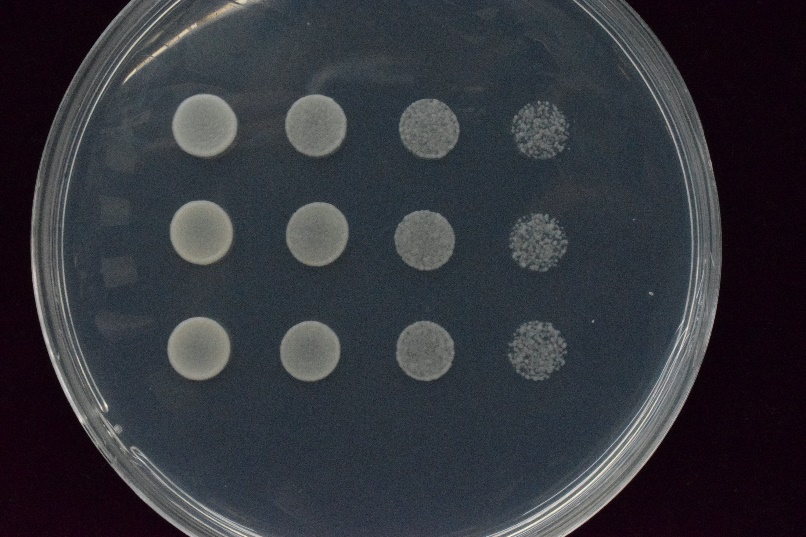 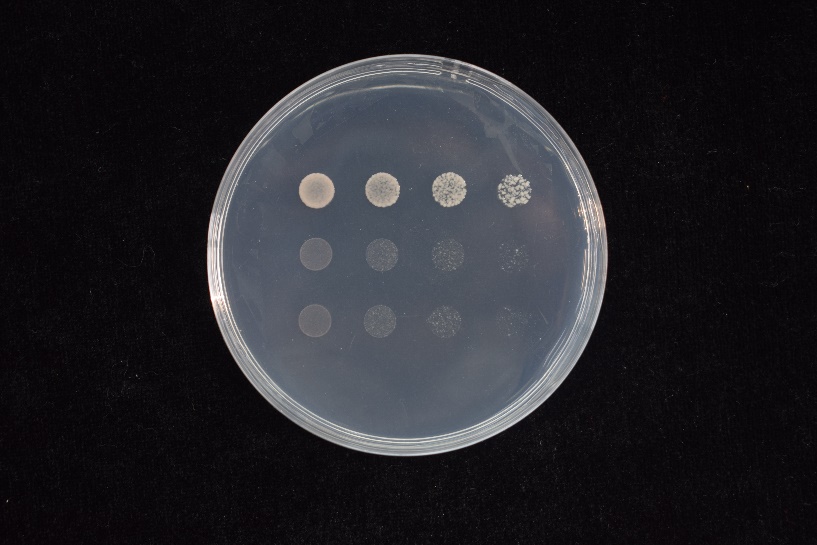 Fig. 6b In vitro pull-down assays were performed to verify the interaction between MdMYB73 and MdWRKY31. Pound sign represents GST protein. Asterisk represents MdMYB73-GST protein.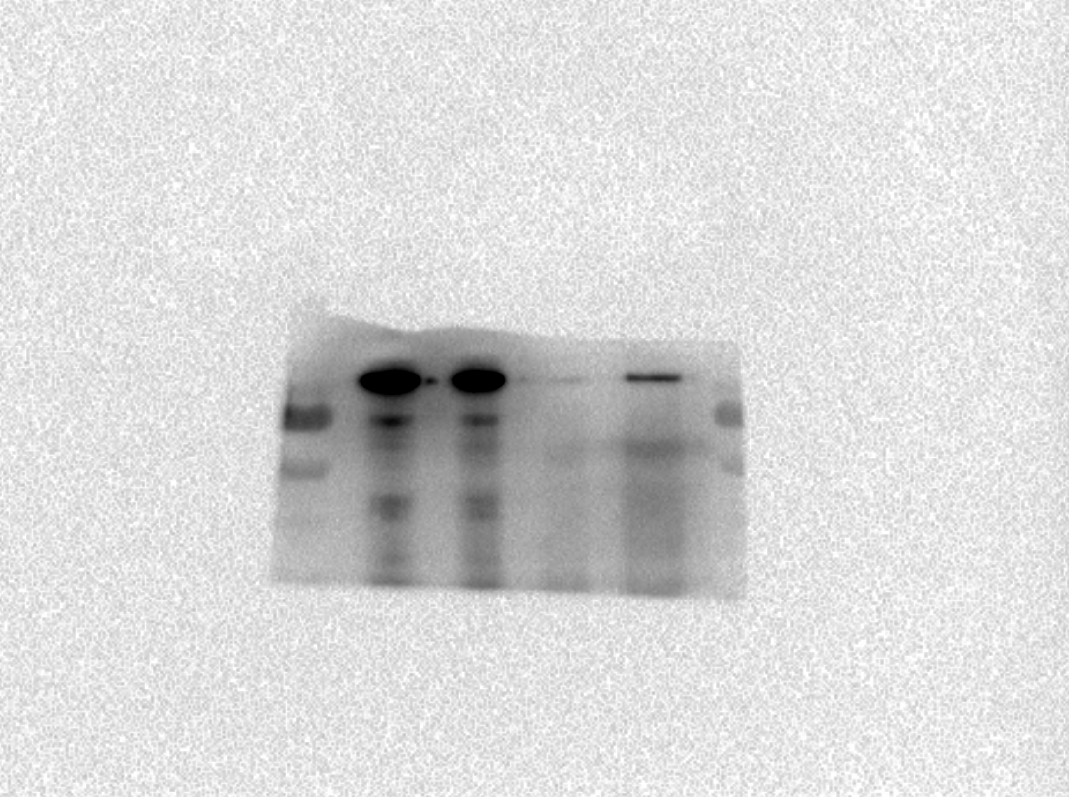 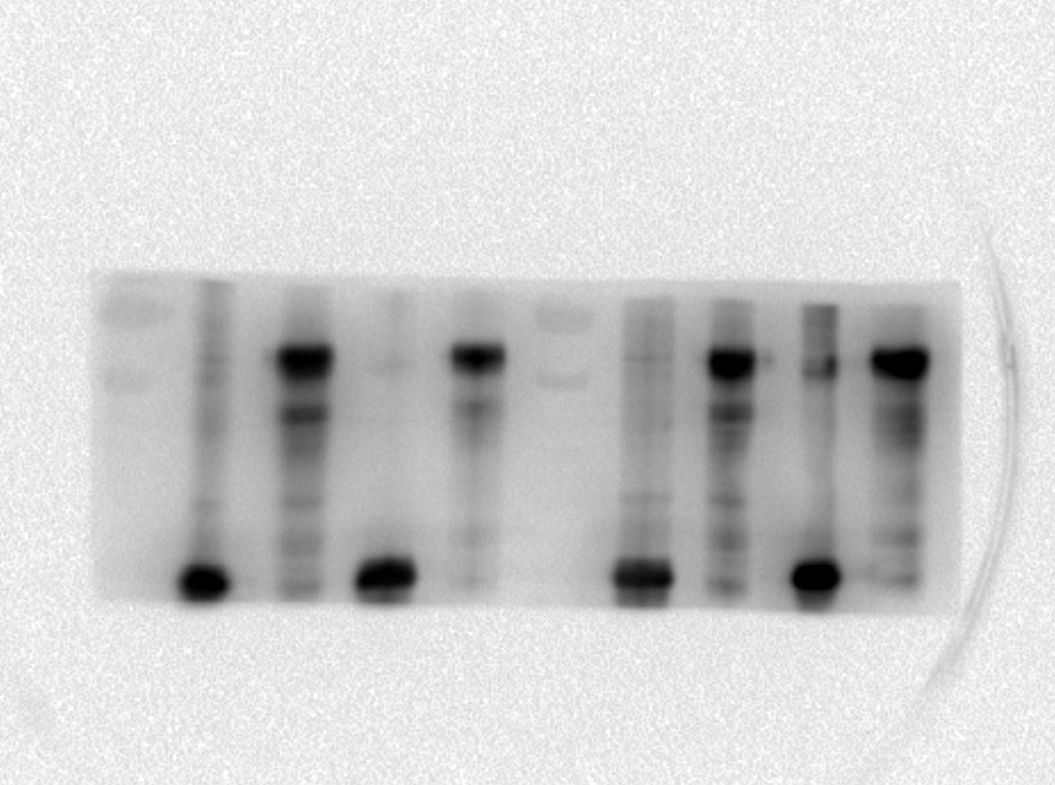 Fig. 6c MdMYB73 was confirmed to interact with MdWRKY31 in the bimolecular fluorescence complementary assay. 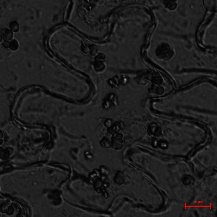 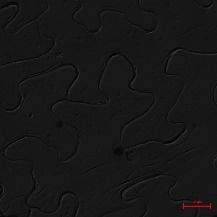 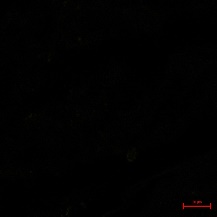 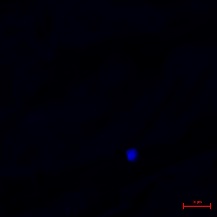 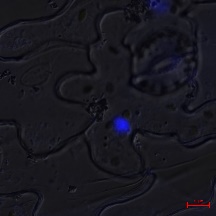 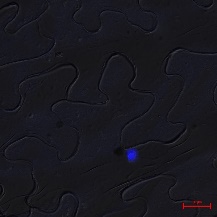 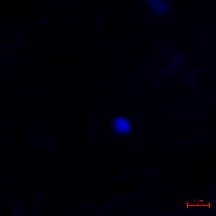 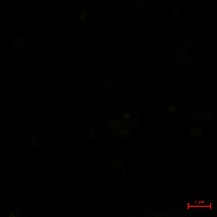 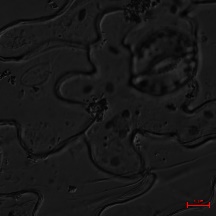 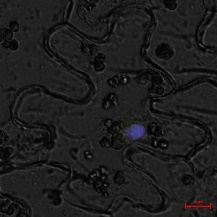 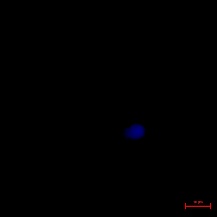 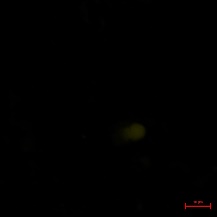 